Дидактическая игра «Матрёшки»Цель: закрепить у детей понятия большой, средний, маленький.Ход игры: К нам в гости пришли куколки матрёшки. «Мы весёлые игрушки,Мы матрёшки хохотушки.Помоги нам встать в рядокПотрудись скорей дружок».Они перемешались, пока были в пути. Помоги им выстроиться матрёшкам в ряд по росту, от большой к маленькой. 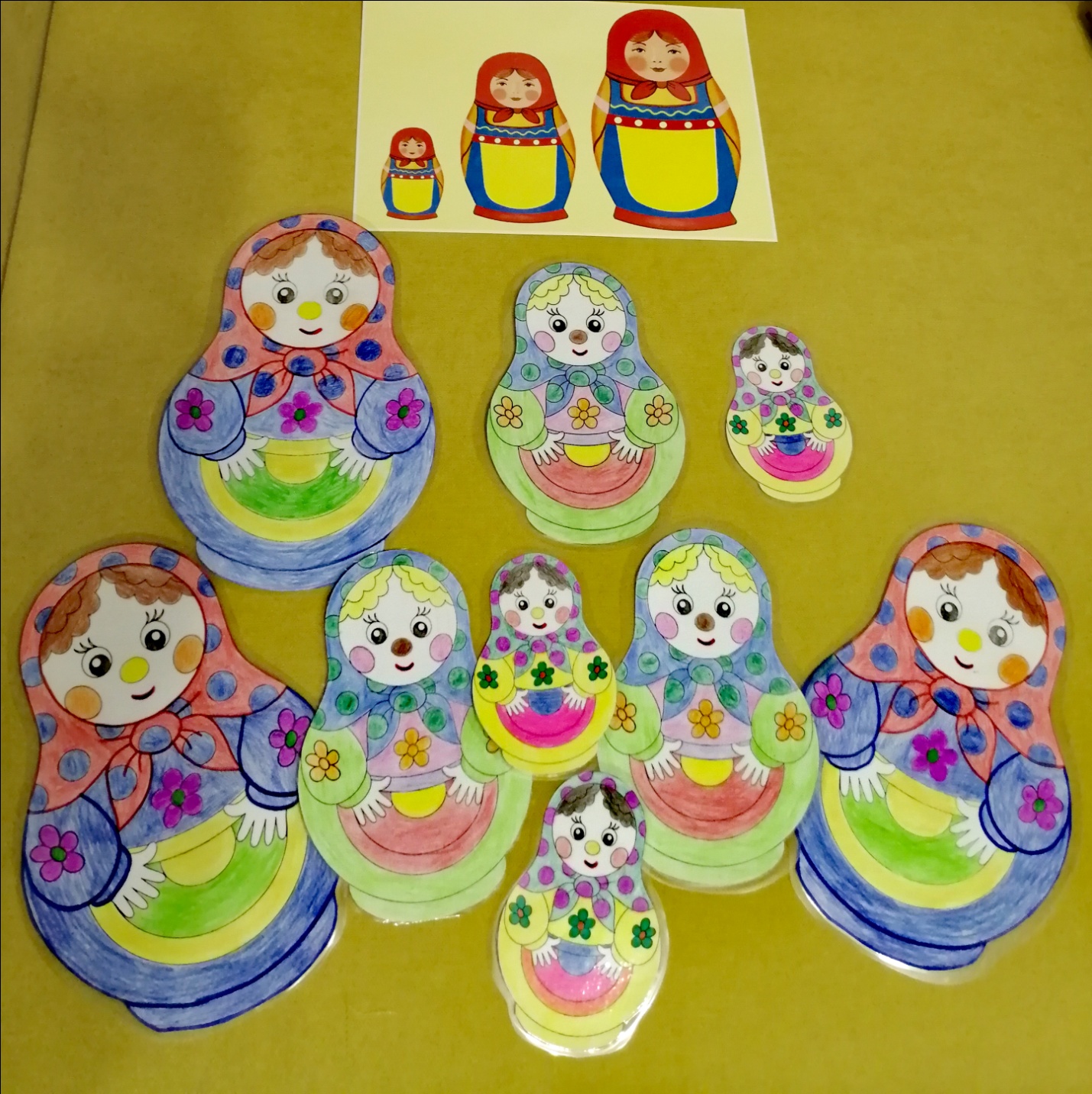 Материал подготовила учитель-дефектолог: Смирнова А.М.